Crna Gora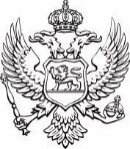 Ministarstvo ekonomskog razvojaPodgorica,27. 04. 2022. godine                                                                                                     Broj: 018-330/22-7390/1 U skladu sa Zaključkom Vlade Crne Gore broj: 04-2181/2 od 20. aprila 2022. godine, Ministarstvo ekonomskog razvoja objavljuje:J A V N I    P O Z I Vza podnošenje zahtjeva za dobijanje podrške za projekte iz oblasti turizma za 2022.godinuMJERA III - UNAPREĐENJE PONUDE I PODIZANJE KVALITETA USLUGA U RURALNOM TURIZMUPredmet podrške: poboljšanje uslova za razvoj ruralnog turizma kroz unapređenje kvaliteta ponude u seoskim domaćinstvima.Ukupan iznos sredstava: 60.000,00 €;Korisnici: Privredna društva, druga pravna lica, preduzetnici i fizička lica pružaoci ugostiteljskih usluga u seoskom domaćinstvu koji ispunjavaju uslove za obavljanje te djelatnosti utvrđene Zakonom o turizmu i ugostiteljstvu ("Službeni list Crne Gore", br. 002/18, 004/18, 013/18, 025/19, 067/19, 076/20, 130/21).Podnosilac zahtjeva može aplicirati samo sa jednim projektom.NAPOMENA: Pravo učešća na Javni poziv imaju seoska domaćinstva koja su kategorisana do datuma objavljivanja Javnog poziva.Namjena sredstavaSredstva se mogu koristiti za unapređenje i razvoj  postojeće ponude kao i uvođenje nove ponude u ruralnom turizmu i to za:-  razvoj i unapređenje dodatnih sadržaja kao i objedinjavanje ponuda koje se pružaju u seoskom domaćinstvu: sportsko – rekreativni sadrzaji (rekviziti za košarku, mali fudbal, odbojku, fitnes sprave, sto za stoni tenis i sl.), dvorišni mobilijar (roštilj, sač, nadstrešnica, klupe za sjeđenje, ljuljaške, sadržaji za djecu), papirna / kartonska ambalaza za pakovanje sertifikovanih domaćih proizvoda, uređivanje izlozbenog-prodajnog prostora namijenjenog za sertifikovane domaće proizvode, tematski i zabavni parkovi u seskom domaćinstvu;-   stvaranje preduslova za pružanje usluga osobama sa invaliditetom;-   proširenje smještajnih kapaciteta;- unapređenje uslova i kvaliteta u postojećim kapacitetima (kuhinji, kupatilu, smještajnim jedinicama).NAPOMENA: Ukoliko se povećava broj smještajnih kapaciteta – smještajnih jedinica u objektu, korisnik sredstava je dužan da odmah nakon završene realizacije investicije, uz završni izvještaj dostavi i novo odobrenje za obavljanje ugostiteljske djelatnosti u kojem će biti obuhvaćeni novi kapaciteti.Sredstva se ne mogu koristiti za:- kupovinu nekretnine;- troškove redovnog poslovanja (plate, pokriće gubitaka, poreze i doprinose, otplatu kredita ili bilo koje druge obaveze, izradu studija, elaborata, projektne i druge dokumentacije i sl.);- iznajmljivanje i kupovinu vozila; - ostale troškove koji se ne odnose na planirane investicije.Rok realizacije Rok realizacije projekata je najkasnije do 31.12.2022. godine.Iznos podrške i prihvatljivost troškovaMaksimalan iznos podrške, koji se može odobriti je do 80% ukupne vrijednosti investicije, odnosno, maksimalan iznos podrške je 5.000,00 €.Korisnik podrške je u obavezi da obezbijedi preostali iznos sredstava.Korisnik podrške ne može kao svoje učešće u sufinansiranju investicije prikazati:-  sredstva koja su investirana u periodu do 01. januara 2022. godine, i/ili- sredstva koja se planiraju investirati u periodu nakon realizacije prihvaćene investicije.Iznos od 50% odobrenih sredstava biće uplaćen nakon potpisivanja ugovora, a preostalih iznos od 50% će se uplatiti nakon dostavljanja dokaza o namjenskom trošenju ukupnog iznosa sredstava.8 . Potrebna dokumentacijaa) Popunjen zahtjev (koji se objavljuje uz Javni poziv) sa obrazloženjem po svakom kriterijumu koji se ocjenjuje;b) Finansijski plan sa precizno obrazloženim stavkama koje se odnose na visinu iznosa sopstvenih i traženih sredstava;c) Izjava da će seosko domaćinstvo pružati usluge minimum 3 godine od dana potpisivanja ugovora;d) Rješenje o odobrenju za obavljanje ugostiteljske djelatnosti vrste seoskog domaćinstva i rješenje o kategorizaciji ugostiteljskog objekta;e) Potvrda o dobijenim sredstvima od strane državnih/opštinskih organa/institucija i njihovom namjenskom korišćenju za protekle tri godine;f) Dokaz izdat od nadležnog poreskog organa da su izmirene sve obaveze po osnovu poreza i doprinosa za prethodnu (2021. godinu).g) Izjava pod punom materijalnom i krivičnom odgovornošću da su svi podaci dati u zahtjevu tačni.h) Dokaz izdat od nadležnog organa o ostvarenom prometu (broju noćenja) za prethodnu godinu 2021. godinu;i) Ukoliko se radi o nabavci papirne/kartonske ambalaže ili izlaganju domaćih proizvoda u izložbenom prostoru, neophodno je dostaviti sertifikat od Uprave za bezbijednost hrane da je proizvod ispravan.Ministarstvo ekonomskog razvoja zadržava pravo da od podnosioca zatraži dodatnu dokumentaciju i pojašnjenja.Dokumentacija podnijeta po Javnom pozivu se ne vraća podnosiocu zahtjeva.9. Objava Javnog poziva Javni poziv za MJERU III - Unapređenje ponude i podizanje kvaliteta usluga u ruralnom turizmu u trajanju od 21 dan od dana objavljivanja Javnog poziva, biće objavljen na internet stranici Ministarstva ekonomskog razvoja i u jednom štampanom mediju.10. Zahtjevi koji se neće razmatratia) zahtjevi čija dokumentacija nije kompletna, u smislu tačke 8. Programa;b) neblagovremeni zahtjevi, tj. dostavljeni nakon definisanog roka;c) zahtjevi koji se odnose na projekte koji nijesu predmet mjere Programa;d) zahtjevi koje dostave subjekti koji ne pripadaju kategorijama definisanim u Programu za Mjeru u okviru koje se prijavljuju za podršku;e) zahtjevi koje podnesu subjekti koji su u posljednje tri godine dobili sredstva od strane državnih/lokalnih organa  ili institucija, a nijesu izvršili ugovorne obaveze ili su nenamjenski utrošili dobijena sredstva. 11. Način podnošenja zahtjeva i dokumentacije Potencijalni korisnici prijavljuju projekte podnoseći zahtjev za dodjelu sredstava i u prilogu dostavljaju traženu dokumentaciju. Zahtjev sa pratećom dokumentacijom se dostavlja na adresu Ministarstvo ekonomskog razvoja, Rimski trg 46, 81000 Podgorica, Crna Gora , direktno na arhivi ili putem pošte, sa oznakom: „Prijava na Javni poziv za podnošenje zahtjeva za dobijanje podrške za projekte iz oblasti turizma za 2022. – MJERA III - Unapređenje ponude i podizanje kvaliteta usluga u ruralnom turizmu.12. Kriterijumi za ocjenu projekata 13. RangiranjeSredstva će se odobravati projektima prema bodovnoj listi od najvećeg broja bodova naniže, do krajnje raspodjele ukupnog iznosa sredstava namijenjenih za ovu mjeru Programa. Ako poslednji projekat na bodovnoj listi prelazi ukupan iznos od 60.000,00 € raspoloživih sredstava, projekat može dobiti samo dio zahtijevanih sredstava. U tom slučaju potencijalni korisnik će imati mogućnost da povuče zahtjev.Rang lista će biti objavljena na internet stranici Ministarstva ekonomskog razvoja.14. Rok za podnošenje prijava 21 kalendarski dan od dana objavljivanja Javnog poziva. 15. Postupak donošenja odluke Inicijalno procesuiranje zahtjeva i donošenje odluke po ovom Javnom pozivu je u nadležnosti radne grupe koju formira Ministar ekonomskog razvoja. Radna grupa obrađuje i sistematizuje zahtjeve, pribavlja dodatne informacije i utvrđuje Predlog rang liste projekata koji ispunjavaju zadate uslove i donosi odluku o dodjeli sredstava po osnovu ovog Javnog poziva.16. Rok za donošenje odluke Odluka o odabiru projekata i dodjeli sredstava donijeće se najkasnije u roku od 45 dana od zatvaranja Javnog poziva. Na donešene odluke, na osnovu Programa odnosno Javnog poziva, podnosilac zahtjeva nema pravo na podnošenje prigovora i odluka je konačna.17. Lista korisnika kojima su odobrena sredstva Lista korisnika kojima su odobrena sredstva sa iznosom i namjenom dodijeljenih sredstava po korisniku biće objavljena na internet stranici Ministarstva ekonomskog razvoja. 18. Rok za potpisivanje ugovora Ministarstvo ekonomskog razvoja će sa korisnicima kojima su odobrena sredstva potpisati ugovor najkasnije u roku od 15 dana od dana objave odluke o dodjeli sredstava. 19. Nadzor Ministarstvo ekonomskog razvoja obavlja nadzor nad namjenskim korišćenjem odobrenih sredstava putem pisanog izvještaja sa pratećom dokumentacijom (dokazima o korišćenju sredstava), koje korisnik sredstava u ugovorenom roku dostavlja Ministarstvu. Po potrebi, obavlja se i dodatni nadzor uvidom u dokumentaciju korisnika sredstava. U slučaju utvrđivanja objektivnih okolnosti koje su uticale na nemogućnost ispunjenja obaveza koje proizlaze iz ovog Programa i koje su utvrđene ugovorom, korisnik sredstava je dužan odmah o tome obavijestiti Ministarstvo pisanim putem. U slučaju utvrđivanja nepravilnosti u korišćenju odobrenih sredstava, Ministarstvo ekonomskog razvoja donosi odluku o povratu sredstava, a korisnik je dužan vratiti ista u roku od 15 dana od prijema odluke. Ukoliko organizator manifestacije/festivala koji je dobio podršku od strane Ministarstva, prilikom podnošenja finansijskog izvještaja, a nakon realizacije manifestacije/festivala, prikaže da je utrošio manje sredstava za organizaciju  u odnosu na iznos naveden u zahtjevu prilikom apliciranja na Javni poziv, podrška Ministarstva će se umanjiti za 20%.20. Obaveze korisnika      Korisnik je u obavezi da:   Potpiše ugovor, Sredstva iskoristi namjenski,Ministarstvu dostavi izvještaj o realizaciji projekta (ostvareni rezultati, press clipping, fotografije, ciljevi, efekti i sl.),Dostavi kopiju odobrenja za rad pružalaca usluga smještaja u kojima su bili smješteni izvođači, tehničko osoblje i ostala lica angažovana od strane korisnika,Na zahtjev Ministarstva pruži na uvid i naknadno traženu dokumentaciju,Realizuje i eventualne druge obaveze definisane ugovorom,Na poziv PR službe Ministarstva uzme učešće na događajima na kojim se promovišu manifestacije/festivala i događaji u Crnoj Gori,Brine o poštovanju propisanih epidemioloških mjera.Ministarstvo može izvršiti preraspodjelu sredstava koja nijesu dodijeljena po osnovu raspisanog Javnog poziva, a u okviru Mjera predviđenih Programom podsticajnih mjera. Javni poziv je objavljen dana 27.04.2022.god.Kontakt osoba: Anka Kujović    e - mail: anka.kujovic@mek.gov.me  Prilog: Obrazac zahtjevaKriterijumBroj bodovaVrsta i obim usluga u seoskom domaćinstvu:Usluživanje toplih i hladnih jela i napitaka iz pretežno sopstvene proizvodnje sa smještajem.Degustaonica tj. usluživanje i degustacija vina i drugih alkoholnih i bezalkoholnih pića, kao i domaćih proizvoda iz pretežno sopstvene proizvodnje u uređenom dijelu stambenog ili poslovnog objekta, u zatvorenom, natkrivenom ili na otvorenom prostoru;                             1 bod                               3 bodaDomaćinstva koja se nalaze u blizini nacionalnih parkova, duž panoramskih puteva i sl.Domaćinstva koja se ne nalaze u blizini nacionalnih parkova, duž panormaskih puteva i sl.                              1 bod3 bodaPodnosilac zahtjeva je dobijao sredstva od državnih / opštinskih organa / institucijaPodnosilac zahtjeva nije dobijao sredstva od državnih institucija                               1 bod3 bodaOstvareni promet (broj noćenja) za 2021. godinu.(rangiranje bodova od najvećeg do najmanjeg broja ostvarenih noćenja)Maksimum            5 bodova         6. Učešće korisnika i/ili drugog donatora u ukupnim troškovimaManje od 80%  ukupnih sredstava    1bodViše od 80%  ukupnih sredstava     3 bodaGeografski prioritetiPrimorske Opštine  3 boda                Glavni grad/Prijestonica  6              Ostale opštine       9 bodovaDodatna ponuda za odmor i rekreaciju gostijuZa svaku dodatnu ponudu po 1 bodPlan marketinga i promocije Za svaku vrstu kanala promocije po 1 bod